Light ReactionSteps of Light Reaction:1-Light absorption.2-Photolysis of water.3-Electron transport and photophosphorylation.Q (primary electron acceptor)                                                                        Q         2e_            PQ                           2e_                                                                               2e_2e_                     Cytochrome bf                               Complex  2e_                                                                                                     Fd                                                                  2e_                                                    PC                                                             2e_ NADP+                              2e_                                                 NADP2e       +2H+  (reductase)                 NADPH+p680                               p700                            H+2-Calvin Cycle/Dark ReactionThe series of reactions catalysed by respective enzymes by which the carbon is fixed and reduced in the synthesis of sugar during the dark reaction of P/S is called Calvin cycle.3CO2 + 6NADPH + 9ATP 	  (CH2O)3 + 6NADP + 9ADP + 9Pi + 3H2OSteps of Dark Reaction:1-CarboxylationRuBP + CO2	3PGA2-Reduction3PGA 	1,3 bis PGA	G3P3-RegenerationG3P                               Ru5B 		RuBP                                                          CO2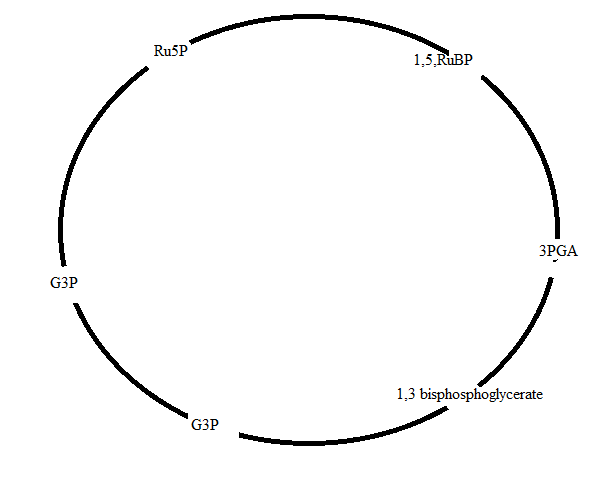 (Glyceraldehyde 3 Phosphate) G3P               Glucose and other organic matter	 containing a large number of chloroplast. The bundle sheath is surrounded by many layers of mesophyll cells. The cells of mesophyll also contain chloroplast but these are of smaller size than those present in the cells of bundle sheath because the bundle sheath surrounds the vascular tissue all around, therefore the substances that move b/w mesophyll cells and vascular tissue must pass through the bundle sheath. The chloroplast of mesophyll cell in C4 Plants are without Rubisco (ribulose 1, 5_bisphosphate carboxylase oxygenise) this Anatomical arrangement of cell is called     KRANZ ANATOMY  C4_ Pathway Carboxylation PEP in mesophyll cells.OAA is reduced into malate or aspirate.Malate or aspirate is translocated to bundle sheath cells.Malate is decarboxylated (CO2 in B.S.C).The process of Calvin cycle in B.S.C.P.A transported back to mesophyll Mesophyll `                                                       Bundle sheath cells    .   PEP=phosphoenol private, OAA = oxaloacitic acid Significance  of C4  cycle        The significance of C4 cycle lies in high CO2 affinity of PEP carboxylase which enables this enzyme to act at low concentration than Rubisco carboxylase. When C4 plants are illuminated in an air tight container, they can lower the eternal CO2 concentration to 0_5 PPm, while C3 plants can lower it only to 50_70 PPm. Another characteristic of C4 plants is that they are efficient in their use of water, being able to synthesize 2_4 time more dry matter per unit mass of water transpirated then C3 plants.C4 metabolism may be regarded as an adaptation to warm climates. The conservation of ATP per molicules of CO2 over and above the ATP required in the C3 cycle alone.  The C4 cycle is advantageous under condition where CO2 is limiting rather than light and the C4 species are native to tropical and subtropical habitats where high irradiance and high temperature would tend to bring about CO2 limitation.CAM PlantsA third group of plants fix CO2 by CAM, crassulacean acid metabolism. Due to this these are known as CAM plants.  The CAM plants are mainly succulent of hot and arid climates; the name is derived from the family crussulaceae, which contains many succulent members.                               Although CAM is by no means confined to this family, e.g. cacti (family cactaceae) are CAM plant.CharacteristicsStructural They have thick succulent leaves.They have very low surface to volume ratio.They have very low transpiration rate.Cellular adaptationThe cells of these plants have very large control vacuole.They have very thin layer of cytoplasm around the vacuole.They have lack of palisade mesophyll arrangement.Most of the leaves and stem cell of these plants have spongy mesophyll cells.In these plants B.S.C are present but similar to mesophyll cells.Stomatal Behaviour         Stomata remain close during the day time while open during night time.Biochemical adaptation     During night time CO2 fixed by PEP carboxylase as in C4 plants into malate but malate is stored in vacuoles. The p/s cells of CAM plants typically possess large vacuoles and the vacuoler PH fall steeply at night (dark acidification) during the day time malate disappears and is converted into CO2 and starches, the CO2 is refined via Calvin cycle. Biochemically CAM resembles C4 P/s but where as in C4 plants CO2 fixation by PEP carboxylase and RUBP carboxylase occur, simultaneous but separated in space, in CAM plants the two enzymes act in the same cells, but sequentially separated in time. CAM is obviously an adaptation to hot and dry condition. It enables the plant to conserve water by keeping stomata close in the heat of the day when transpiration would be most rapid, and CAM plants are extremely economically on water. Their rate of net P/s per unit area of plant or ground, and their growth rate are however very low. The small surface to volume ratio of the succulent organs is un favourable for gas exchange.